problèmes et enjeux du Monde contemporain 1 SCH-5101-2Guide de correction Itinéraire individualiséSource: https://pixabay.com/fr/photos/globe%20terrestre/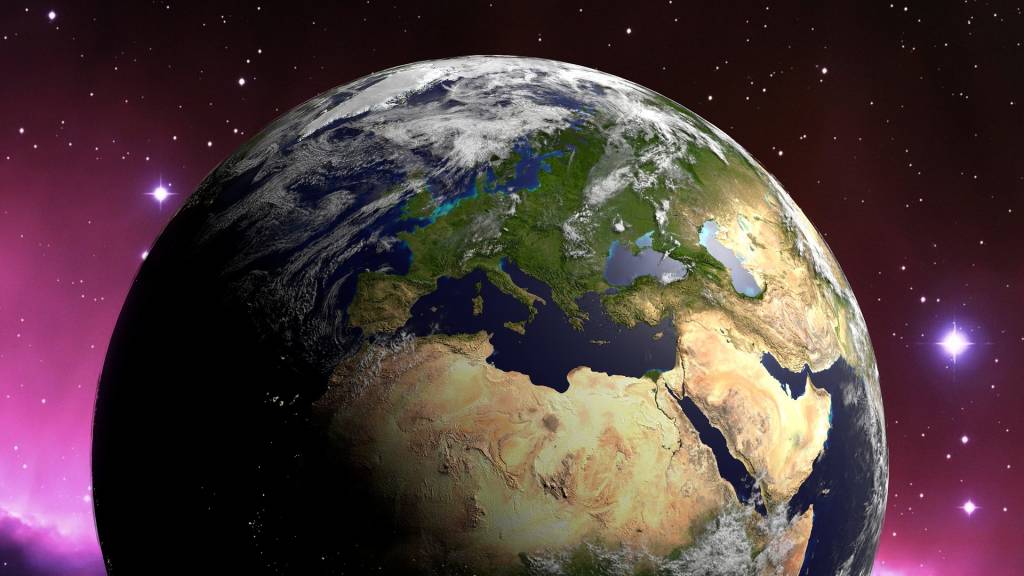 environnement - richesse – PopulationProductionCHRISTIAN DESCHÊNES    /    RACHIDA HANZAZ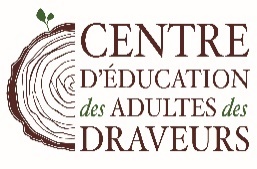 Février 2019EnvironnementSituation d’apprentissage 1 :  S’informer sur les changements climatiquesAmorceS’informer sur les changements climatiques Que représente ce graphique ? Le graphique représente l’évolution de deux variables, la température en Celsius et le ppm CO2, entre les années 1000 et 2000.Le graphique illustre ce qui est prétendu une relation causale entre CO2 et température, avec CO2 comme causeQue remarquez-vous?Entre les années 1000 et 1900, on remarque une certaine stabilité pour le ppm CO2 et de la température, mais à partir du début du 20e siècle, on observe une augmentation significative de la température qui atteint 14,4 Celsius et du ppm CO2 qui atteint 380.Comment justifiez-vous cette évolution? L’augmentation de température est la cause de l’augmentation de CO2, La concentration du CO2 dans l’atmosphère pourrait être une des causes du   réchauffement climatiqueNotez des éléments clés de ce que vous savez déjà à propos des causes et des conséquences des changements climatiques.Causes : La combustion du charbon, du pétrole et du gaz produit du dioxyde de carbone (CO₂) et protoxyde d’azote.Déforestation (les arbres contribuent à réguler le climat en absorbant le CO₂Révolution industrielleEffet de serreUtilisation de la voiture et autres moyens de transports à carburant (essence, diesel)Conséquences :Augmentation des phénomènes météorologiques extrêmes : canicule, tornades, inondations, sécheresses, feux de forêtPerturbation et modification du rythme des saisonsMontée des eaux, fonte des glaces, etc.Visionnez le documentaire diffusé par Découvertes sur les changements climatiques en prenant quelques notes sur ce qui vous semble particulièrement intéressant.Les changements climatiques : l’État des lieux. Découverte, Radio-Canada, septembre 2013.https://curio.ca/fr/video/les-changements-climatiques-etat-des-lieux-partie-1-de-2-3385/Nombreuses réponses possibles.Tâche 1 – Portrait des changements climatiquesRéponse personnelleRéponse personnelleRéponse personnelleRéponse personnelleRéponse personnelleRéponse personnelleTâche 2 – Organisations et normes internationalesDéfinissez les concepts suivants :Le développement durable : Le développement durable est un développement qui répond aux besoins du présent sans compromettre la capacité des générations futures de répondre à leurs propres besoins. Il exige que les effets nuisibles sur l’air, sur l’eau et sur les autres éléments soient réduits au minimum, de façon à préserver l’intégrité du système.L’empreinte écologique : L’empreinte écologique est une estimation de la surface (terrestre ou aquatique) nécessaire pour permettre à un individu de soutenir son mode de vie, soit d’avoir toutes les ressources pour répondre à l’ensemble de ses besoins et assurer l’élimination de ses déchets. L’impact des populations sur leur environnement. Nommez et décrivez :Un accord international sur le climat depuis 1995.1997 – Protocole de Kyoto2016 – Accord de Paris sur le climatUne organisation internationale qui favorise l’harmonisation des normes environnementales entre les pays.Fonds pour l’environnement mondial (FEM)Programme des Nations unies pour l’environnement (PNUE)Une organisation non-gouvernementale (ONG) qui intervient sur la question des changements climatiques.GreenpeaceAmis de la TerreWorld Wildlife Fund (WWF)Expliquez pourquoi il est important que l’ensemble des pays du monde harmonisent leurs normes environnementales.Les pays doivent harmoniser leurs normes environnementales pour réduire les impacts des émissions de gaz à effet de serre, réduire la pollution industrielle, modérer la consommation de la population, encourager le recyclage des ordures de façon significative afin de diminuer le nombre de déchets envoyés au dépotoir, favoriser le transport en commun, économiser l’eau et l’énergie.Situation d’apprentissage 2 : Agir face aux changements climatiques AmorceD’après vous, quels sont les avantages du développement de l’énergie solaire?L'énergie solaire est inépuisable et non polluante.L'énergie est propre et ne dégage pas de gaz à effet de serre.L'énergie solaire thermique permet d'assurer une partie des besoins en eau chaude sanitaire et en chauffage.Produit de l’électricitéTâche 1 – Proposer une piste de solution  Réponse personnelleTâche 2 – Comparer des moyens d’action et des pistes de solution  Réponse personnelleTâche 3 Le marché du carboneQu’est-ce qu’une bourse du carbone?Une bourse du carbone est un type de marché de droits à polluer pour les gaz à effet de serre. Un tel marché peut exister à un niveau national, ou international si les droits attribués sont rigoureusement de même nature. Un tel mécanisme est prévu par le protocole de Kyoto.Quels sont les principaux points de convergence et divergence dans les trois textes?Quelle est votre opinion au sujet de la SPEDE ou Bourse du carbone, maintenant que vous avez examiné différents points de vue ?          Réponse personnelle.Situation d’apprentissage 3 : Le caribou forestier et la biodiversitéTâche 1 – S’informer sur la situation du caribou forestierQuelle est la signification plus large du déclin de la population de caribous dans nos forêts? Le caribou forestier est une espèce typique et un symbole de la forêt québécoise. Il représente un symbole de la population autochtone et également une source de nourriture pour les communautés nordiques en général. Il est un bon indicateur de la santé de l’écosystème. Si le caribou disparaît, qu’en sera-t-il des autres espèces?Quelles sont les principales causes du déclin du caribou forestier?Réponses possiblesLa coupe forestière.Surexploitation de la forêt.Arrivée des prédateurs tels que le loup et l’ours noir.Activité humaine (voitures).Catastrophes naturelles (feux, avalanche, inondation)Faiblesse de population.Quelles sont les mesures qui pourraient être prises pour protéger le caribou forestier?Pas de coupe forestière.Création d’aires protégées.Contrôler la prédation.Réintroduction de l’espèce.Réduire les limites de vitesse (si route dans un parc).Tâche 2 – Préserver la diversitéDégagez les intérêts et les valeurs exprimées par différents acteurs dans les documents 1 et 2.À l’aide du document 3, comment le principe de précaution pourrait-il s’appliquer dans le cas du caribou forestier?Prendre des mesures de protection sévères à titre de précaution permettant d’accélérer le passage à la prévention.Si vous aviez à mener une campagne pour la préservation du caribou forestierÀ l’aide du document 1, dites à quelle autorité gouvernementale ou autre adresseriez-vous vos revendications? Pourquoi?Ministère des Forêts, de la Faune et des Parcs. Parce que c’est cette autorité gouvernementale qui règlemente les lois et les pratiques en matière de protection de la faune.À l’aide des documents 4, 5 et 6, dites à quelle organisation internationale voudriez-vous rattacher votre organisation locale? Expliquez pourquoi. UICN (Union internationale pour la conversation de la nature) parce que c’est un organisme qui existe depuis 70 ans et qui compte plusieurs experts à travers le monde. Elle a créé la liste rouge des espaces menacées dans le monde et elle s’appuie sur une base scientifique solide.Quels moyens d’action mettriez-vous en œuvre pour faire progresser cette cause? Créer des nouvelles aires protégées dans le Nord du QuébecArrêter l’industrie forestièreSensibiliser tous les intervenants des impacts de la chasse abusiveRichesseSituation d’apprentissage 1 : Répartition de la richesseAmorcea) Dans quels pays trouve-t-on le plus grand nombre de personnes n’ayant pas accès à l’eau potable?Chine et Indeb) Sur quel continent trouve-t-on la plus grande proportion de personnes n’ayant pas accès à l’eau potable?AfriqueTâche 1 – Portrait global de la répartition de la richesse1. Expliquez ce qu’on entend par pays du Nord et pays du Sud, en donnant des caractéristiques de chacun des deux groupes.Le Nord regroupe les pays riches, développés et industrialisés. La production des biens et services est supérieure à celle des pays du Sud. Son rôle est dominant dans le commerce mondial. Beaucoup d’institutions économiques et financières. Les principaux pays sont les États-Unis, le Canada, l’Union européenne, le Japon.Le Sud rassemble les pays pauvres, en développement et moins industrialisés. Ils sont aussi plus endettés que ceux du Nord.La limite Nord/Sud est le nom donné à une ligne imaginaire séparant les pays dits « développés » des pays « peu développés », mais il existe des exceptions au sein des pays du Nord et ceux du Sud. Par exemple l’Australie et la Nouvelle-Zélande malgré qu’ils sont situés dans l’hémisphère sud, ils sont pourtant considérés comme des pays du Nord économique, étant donné leur niveau élevé de développement.Le PIB (Produit intérieur brut) par habitant est parmi les indicateurs utilisés pour répartir les pays au sein de ces groupes.2. Définissez la notion de pays émergent en mentionnant des exemples.Pays émergent dont l'économie prend une importance internationale, qui sort du sous-développement, qui sont en voie d’industrialisation. Maroc, Inde, Mexique, Turquie3. a) Définissez les notions suivantes :PIB (produit intérieur brut) : Ensemble de la valeur des biens et services produits en une année dans un pays ou un territoire, divisé par le nombre d’habitants.IDH (indice de développement humain) : Indicateur socioéconomique qui tient compte de l’espérance de vie, du taux d’alphabétisation et du PIB par habitant pour mesurer la qualité de vie moyenne d’une population.Selon vous, l’indice de développement humain (IDH) est-il un meilleur indicateur de la prospérité d’un pays que le produit intérieur brut? Expliquez votre réponse. Oui, car l’IDH il se base sur trois facteurs essentiels (espérance de vie, taux d’alphabétisation, PIB) qui déterminent le degré de la richesse et de la pauvreté pour une population.À partir du manuel Mondes aux pages 177 et 178, décrivez le G7, ce groupement économique international, en indiquant quels pays en font partie et quels sont ses objectifs.  5. Décrivez la mission et les moyens d’action d’une des grandes organisations économiques internationales (FMI ou OMC).Tâche 2 - Faire le portrait d’une situation particulière Réponse personnelleSituation d’apprentissage 2 :  Colonisation et décolonisationAmorceTâche 1 – Histoire du colonialismeIndiquez sur la carte du monde suivante où se situe le pays que vous avez visionné dans le deuxième documentaire ainsi que sa métropole2. Déterminez d’une façon chronologique les moments-clé, des points tournants, dans son histoire coloniale de l’Inde.3.Indiquez à quelle époque se produit ce qu’on appelle la décolonisation et décrivez au moins deux causes de ce changement.À partir des années 1930 et suite à la Deuxième Guerre mondiale (1939-1945). Les colonies exigent plus de reconnaissance et d’autonomie à leur métropoleEntre 1945 et 1975, la plupart des colonies obtiennent leur indépendance.4.Quels liens pouvons-nous établir entre la colonisation des siècles passés et la division actuelle du monde entre le Nord et le Sud ?Ce sont les pays du Nord qui ont dominé depuis le début de la colonisation des siècles passés. Même après l’indépendance de certains pays du Sud, leur modèle de gouvernance est toujours intimement lié à son pays colonisateur du Nord. La domination économique et politique continue jusqu’à maintenant.5.Définissez le néocolonialisme. Est-il approprié de parler d’un néocolonialisme pour décrire la situation actuelle ? Expliquez votre réponse.Le terme néocolonialisme désigne, à partir des années 1960, les diverses tentatives d'une ex-puissance coloniale de maintenir par des moyens détournés ou cachés la domination économique ou culturelle sur ses anciennes colonies après leur indépendance.L’autre partie de la réponse est personnelle, mais l’élève doit nécessairement se rendre compte de l’influence du pays colonisateur. (Domination économique et politique continue)Situation d’apprentissage 3 : Contrôle des ressources et politiques de développementTâche 1 – Dette des ÉtatsComment la division du monde entre le Nord et le Sud et le niveau d’endettement des États augmentent les disparités de richesse?Le Nord s’enrichit à travers la politique des multinationales (ajustement structurel) tandis que les dettes des pays du Sud se multiplient, car les pays du Sud ne respectent pas les échéanciers de remboursement. La mauvaise gestion de l’argent emprunté (rembourser une partie des dettes, armement, achat de marchandise du pays prêteur, corruption, etc.) des gouvernements du Sud contribue à les surendetter et à les rendre constamment dépendants. Les pays du Nord font rembourser les pays du Sud au maximum de leur capacité, mais rien pour le bien-être de la population. Cependant, les pays du Nord sont aussi très endettés.  Cette division entre le Nord et le Sud, les dettes et les créances contractées augmentent les disparités de richesse entre les États.Déterminez les conséquences de l’incapacité de certains pays pauvres pour rembourser leurs dettes et le non-respect des créanciers?Augmentation des taux d’intérêt au montant de la dette gonfle les sommes à rembourser.Réduire les dépenses et diminuer le financement de programmes sociaux.Les sommes consacrées au remboursement de la dette sont plus importantes que celles consacrées au développement de l’économie et les services sociaux. Privatisation de certaines sociétés publiques pour réduire les dépenses de l’État.Écarts qui creusent entre les groupes de la société. Accepter toute réponse pertinente.Tâche 2 - Efforts de réduction des inégalitésa) Définissez le commerce équitable.Commerce équitable échange économique où la partie la plus puissante s'engage à respecter les intérêts de la partie la plus défavorisée. Ce commerce est basé sur des valeurs sociales et humaines.b) Le commerce équitable et la consommation responsable sont-ils de bons moyens de réduire les inégalités ?  Justifiez votre réponse.Le commerce équitable et la consommation responsable ne sont pas les seules solutions pour réduire les inégalités, mais il constitue un bon moyen une voie intéressante à suivre à cause des valeurs véhiculées à l’opposé des lois du marché et de la spéculation.Accepter toutes réponses pertinentes.Si vous deviez participer à un programme d’aide au développement dans un pays du Sud, à quelle organisation non-gouvernementale voudriez-vous participer et pourquoi?OMD : Les Objectifs du Millénaire pour le développement de l’Organisation des Nations Unies. Parce que son objectif est d’éradiquer l’extrême pauvreté d’ici 2015 en mettant en œuvre un plan d’action global qui traite toute les dimensions du problème à la fois : alimentation, éducation, égalité entre hommes-femmes, mortalité infantile, sida…L’élève peut choisir d’autres organismes dont Oxfam (lutter contre injustices sociales et pauvreté), Mouvement international Quart monde (éradiquer la misère), Médecins sans frontières (assistance médicale en situation de conflit et de crise humanitaire), FAO (lutter contre la famine), etc.Tâche 3 - Lettre à votre députéProblèmes suggérés : itinérance, réduction dette des pays du tiers-monde, le commerce conventionnel, exploitation des enfants dans les usines, les mines, rareté de l’eau potable, analphabétismeRéponse personnelleRéponse personnelleRéponse personnelleRéponse personnelleRéponse personnellePopulationSituation d’apprentissage 1 : La population mondiale et ses tendancesAmorceCe graphique du Haut-Commissariat des Nations unies pour les réfugiés fait une distinction entre trois groupes de personnes déracinées. Selon vous, qu’est-ce qui les distingue?Les réfugiés : Toutes les personnes qui ont fui leur pays et ont besoin d’une protection internationale en raison d’être persécutées du fait de sa race, de sa religion, de sa nationalité, de son appartenance à un certain groupe social ou de ses opinions politiques incluant les personnes qui fuient la guerre.Les déplacés internes : Toutes les personnes forcées de fuir leur foyer et déracinées ailleurs dans leur propre pays.Les demandeurs d’asile : Toutes les personnes ayant présenté à titre individuel une demande d’obtention du statut de réfugié et en attente des suites de sa demande. Tâche 1 - Portrait de la population mondiale Quels sont les principaux facteurs favorisant l’augmentation de la population?La baisse de taux de mortalité.Forte natalité.Les progrès de l’hygiène et de la médecine. L’augmentation de l’espérance de vie.Adoption d’une politique nataliste par certains pays afin d’encourager leur population à s’enfanter. (Allocations familiales) Quels pays et continents connaissent l’augmentation la plus forte de leur population?En Asie, l’Inde est le pays qui connaîtra la plus forte augmentation de la population d’ici 2050 avec une estimation de près de 500 millions d’habitants. Le Pakistan, le Bangladesh connaîtront aussi de fortes hausses, tout comme la Chine. En Afrique, les pays comme le Nigeria, le Congo, l’Ouganda et l’Éthiopie auront des augmentations de près de 2 à 3 fois leur population actuelle.a) Complétez le tableau ci-dessous à l’aide des documents consultés.Quelles sont les principales différences sur le plan démographique entre les pays plus développés, comme le Canada ou le Japon, et les régions moins développées économiquement comme le Niger ?Le taux de natalité n’est pas très élevé au Japon et au Canada. Par contre, au Niger, il est très natalité (6 enfants par femme). Même si le Japon est un pays fort développé, voir même riche, il connaît un déclin démographique (-0,18%). Le Japon, le Canada et le Niger présentent un taux de mortalité relativement semblable, entre 7 et 10 ‰. Par contre, le taux de mortalité infantile est nettement plus élevé au Niger avec 48 ‰. Au sujet de l’espérance de vie, le Japon et le Canada sont au-delà de 80 ans, mais seulement 60 ans au Niger.Accepter toutes réponses pertinentes.Tâche 2 - Les mouvements migratoires actuelsDéfinissez les termes :Migrant : Selon l’Organisation internationale pour les migrations, liée à l’ONU, il désigne toute personne qui, « quittant son lieu de résidence habituelle, franchit ou a franchi une frontière internationale ou se déplace ou s’est déplacée à l’intérieur d’un État, quels que soient [...] le statut juridique de la personne, [...] le caractère, volontaire ou involontaire, du déplacement, [...] les causes du déplacement ou [...] la durée du séjour ».Émigration : « quitter son pays pour aller s'installer dans un autre » d’une façon définitive pour des raisons politiques, économiques, religieuses, climatiques, etc.Immigration : « entrer dans un pays étranger pour s'y fixer de façon durable ou définitive » par voie d'immigration.De quelles régions du monde provenaient la plupart des migrants vers 1900 et d’où proviennent-ils surtout à notre époque?        En 1900, ils provenaient principalement de l’Europe (Nord vers le Sud ou Nord vers le Nord). Aujourd’hui, les migrants proviennent du Sud pour s’installer au Nord ou du Sud pour l’installer au Sud.Quel type de migration est la plus fréquente?  ATâche 3 - Raisons de l’intensification des mouvements migratoires1. Donnez trois raisons qui peuvent pousser une personne ou une famille à quitter son pays. a) Motifs humanitaires (désastre naturel, conflit armé, etc.)b) Facteurs socioéconomiques (échapper à la pauvreté rurale, marché du travail, recherche d'un meilleur niveau de vie, etc.) c) Choix personnel ou professionnel, goût de l’aventure, raisons familiales (rejoindre le conjoint ou un enfant déjà installé.)2. Donnez trois raisons qui peuvent motiver un pays à vouloir accueillir des immigrants ou des réfugiés. a) Besoin de main-d’œuvre en quantité ou qualité suffisante, faire face à un déficit des naissances et au vieillissement de la population.b) Valeurs humanitaires, ouverture sur le mondec) Potentiel économique, mondialisation des marchés, progrès social.3.a) De quels pays proviennent le plus grand nombre d’immigrants vers le Canada à notre époque? Inde et Chineb) Qu’est-ce qui explique que le Canada reçoive beaucoup d’immigrés originaires de ces pays? Le phénomène de mondialisation y est pour beaucoup. Bon nombre de Chinois viennent au Canada pour investir des sommes importantes dans notre économie. Du côté de l’Inde, les gens scolarisés viennent s’établir ici pour échapper à la pauvreté et espérer un meilleur niveau de vie.4.Quels sont les phénomènes récents (technologiques, politiques, environnementaux et autres) qui facilitent et expliquent en partie l’augmentation du nombre de personnes migrantes à notre époque?  Les désastres naturels et les guerres influencent beaucoup la nationalité des migrants. Par exemple, en 2011, le Canada a accueilli un fort taux d’immigration haïtien suite au tremblement de terre de janvier 2011. Même phénomène suite à la crise en Syrie en 2016 où le taux d’immigrants originaires de ce pays a monté en flèche. La mondialisation est un autre facteur essentiel à noter. Nombre d’investisseurs étrangers tentent de s’implanter au Canada dans le but de faire fleurir leur entreprise. Finalement, la qualité de vie au Canada fait en sorte que notre pays est une terre d’accueil préféré par les immigrants.Situation d’apprentissage 2 : Gestion des mouvements migratoires et politiques d’immigrationAmorceQue remarquez-vous à la lecture de ce graphique?On remarque que depuis 1852, le nombre d’immigrants connaissait des hauts et des bas jusqu’en 1913 où on a atteint un record, surtout grâce à une politique de peuplement établie par le gouvernement de Wilfrid Laurier. Qui plus est, le pays était en pleine phase d’industrialisation. Puis, on peut remarquer aussi que lors des deux Guerres mondiales, le nombre d’immigrants a considérablement diminué. Après 1970, on peut voir une certaine stabilité avec des légères variations.Tâche 1 – Analyse sur la migration irrégulière ou clandestineLisez les cinq documents sur la migration irrégulière ou clandestine et faire sortir les informations les plus importants pour chaque document.Complétez le tableau ci-dessous Tâche 2 – Rédaction d’un texteRédiger un texte de 300 mots analysant différents aspects sur la migration irrégulière ou clandestine (raisons, conséquences) de la migration irrégulière ou clandestine et expliquer pourquoi la majorité des demandeurs d’asile en provenance des États-Unis passent par le Québec.  Réponse personnelle (Production écrite de l’élève)Situation d’apprentissage 3 :  L’expansion urbaine et l’impact économique des mouvements migratoiresAmorce Que remarquez-vous dans ce graphique? Ce graphique présente l’évolution des résidents permanents selon la catégorie dans la région de Gatineau entre 1986 et 2010. En 1994, les trois catégories étaient presque équivalentes. Après 1994, on constate que les réfugiés présentent un grand nombre de résidents permanents. À partir de 2002, on remarque que la catégorie des immigrants économiques représente la majorité des résidents permanents. Par contre, la catégorie de regroupement familial demeure constante. À partir de 2001, on remarque une autre catégorie d’immigrants qui s’installent dans la région.Selon vous, quels sont les moyens que devrait prendre la ville de Gatineau pour favoriser l’inclusion de ces personnes dans la vie économique et sociale? Accompagnement des nouveaux arrivants dans la région de Gatineau. Un organisme de la ville pourrait être employé à accueillir les nouveaux arrivants et les diriger vers les services essentiels à eux (logement, emploi, services sociaux, etc.)Tâche 1 - Organisation des territoires urbains Quels sont les principaux facteurs de la croissance des villes à notre époque ?Exode rural, les migrations, l’industrialisation, les naissances, conditions de vie meilleures.Décrivez les conséquences de l’expansion urbaine dans les villes des pays du Nord. L’augmentation du nombre de propriétaires fait aussi en sorte qu’il y a une demande pour l’achat de nouveaux terrains. Destruction des forêts, de la nature, les animaux sont repoussés toujours plus loin. Dans certains pays, on peut assister à l’émergence de bidonvilles ou à l’agrandissement de ceux-ci en raison de l’arrivée d’immigrants et de travailleurs au noir.Définissez le terme bidonville et comment pouvez-vous expliquer ce phénomène ? Les bidonvilles sont des agglomérations qui naissent à la périphérie des villes sans aucune planification et en toute illégalité. Ce sont des logements insalubres où les gens vivent dans une grande pauvreté sans aucun droit ou sécurité foncière. Un milliard de personnes dans le monde vivent dans des bidonvilles, surtout en raison de l’immigration clandestine, des travailleurs au noir, la croissance naturelleTâche 2 - Migrations et monde du travail  Quels sont les défis rencontrés par les immigrants dans un pays comme le Canada pour trouver du travail ?La langue est le premier défi, à moins de posséder déjà une maîtrise du français ou de l’anglais. Ensuite, il faut une forme de reconnaissance des acquis. Plusieurs hommes ou femmes immigrants ont déjà des diplômes reconnus ailleurs dans le monde, par exemple comme médecin, mais ne peuvent pas avoir mieux qu’un travail de chauffeur de taxi. Le choc des cultures et des valeurs représente également un défi de taille. Sans oublier l’adaptation au climat.  Que peuvent faire les gouvernements pour faciliter l’intégration économique des personnes immigrantes ? Comparez différentes mesures mentionnées dans les documents de référence ou dans d’autres que vous aurez trouvé. Puis choisissez-en une comme point de départ pour la tâche suivante. Tâche 3 - Lettre au maire de GatineauChoisissez le programme, le service ou la mesure qui pourra mieux gérer l’expansion de la population de la ville de Gatineau. Plusieurs réponses possibles.b)	Exprimez votre opinion sur cette mesure. Plusieurs réponses possibles.Déterminez trois arguments qui pourraient convaincre le maire de Gatineau d’adopter votre solution. Plusieurs réponses possibles.Lettre au maire :Plusieurs variantes possibles.Contenu spécifique du texte du gouvernement du Québec -Mesure essentielle pour relever le défi des changements climatiques.-En 2013, c’est la création du SPEDE (Système de plafonnement de d’échange des droits d’émission de gaz à effet de serre).-Le Québec verse au fonds vert la totalité des revenus issus des ventes aux enchères du marché du carbone.-Le marché du carbone devient un outil de fiscalité verte.Contenu spécifique du texte de Greenpeace -La bourse de carbone ne sera pas suffisante pour atteindre les objectifs.-Le Québec doit s’intégrer dans une politique énergétique axée sur les énergies renouvelables.-L’efficacité de la bourse de carbone dépendra de nombreux facteursContenu spécifique du texte de l’IRIS- Selon SPEDE, la Californie a des avantages notables sur le Québec.-Le Québec possède d’importantes réserves hydroélectriques-Panier d’énergie renouvelable (Québec) représente 47% de l’énergie utilisée.-Panier d’énergie renouvelable (Californie) 24%.-Les objectifs entre le Québec et la Californie ne sont pas agencés.-Le SPEDE ne comporte pas d’avantages pour l’environnement et le Québec-Le marché du carbone n’est pas globalisé, la Chine et les États-Unis, qui représentent plus de 40% des GES, ne participent pas à cette bourse.-Le marché n’est pas égalitaireDeux éléments de convergence entre les trois textes-Greenpeace accueille positivement le projet de bourse du carbone mis en place pour le gouvernement du Québec.-Ouverture envers la participation d’autres états et provincesDeux éléments de divergence entre les trois textes-Peu d’avantages pour le Québec et son environnement-À court-moyen terme il deviendra plus rentable pour une compagnie de polluer que d’acheter des droits d’émission.Document 1 ou Document 2 Acteur 
(personne ou organisation)Intérêt, valeur ou autre1Bradley P. Martin, président du conseil d’administration Produits forestiers RésoluInvestissement (I)Protection caribou (V)1Philippe Couillard, Premier ministre du QuébecInvestissement (I)Création d’emplois (I)2Francine Pelletier, journalisteEnvironnement (V)Protection faune et flore (V)2Luc Blanchette, ministre des Forêts, de la Faune et des ParcsProtection trop coûteuse, résultats sans garantisNom du regroupement : G7Objectifs : Les dirigeants des pays membres se réunissent chaque année pour discuter des grands enjeux politiques et économiques liés à la mondialisation. En plus, ils émettent des recommandations qui influencent les décisions prises par les grandes organisations internationales (Fonds Monétaire International, Banque mondiale).Pays membres : Canada, États-Unis, Allemagne, Japon, Royaume-Uni, France, Italie. La Russie est suspendue depuis 2014.Nom de l’organisation :Nom de l’organisation :Fonds monétaire international (FMI)Organisation mondiale du commerce (OMC)Description de sa mission :Description de sa mission :Le Fonds monétaire international (FMI) est une institution internationale regroupant 189 pays, dont le but est de « promouvoir la coopération monétaire internationale, garantir la stabilité financière, faciliter les échanges internationaux, contribuer à un niveau élevé d’emploi, à la stabilité économique et faire reculer la pauvreté.Il s’agit de l’organisation internationale la plus puissante du monde. Elle peut obliger un pays à ne pas respecter ses propres lois parce qu’elle dispose d’une puissante armée. Elle a le droit d’imposer des sanctions économiques redoutés par les États. L’OMC joue le rôle d’arbitre dans les disputes commerciales entre ses membres. Elle a le pouvoir d’imposer ses décisions même si elles sont contraires aux lois d’un État. Sa mission première est d’abolir tous les types de barrière commerciale (frais de douane, quotas, etc.) entre les États.Moyens d’action et d’intervention :Moyens d’action et d’intervention :Lors d'une crise financière, pour éviter qu’un pays ne fasse « défaut » (c’est-à-dire que ce pays ne puisse plus rembourser ses créanciers, voire ne plus payer ses dépenses courantes), le FMI lui prête de l’argent le temps que la confiance des agents économiques revienne. Le FMI conditionne l’obtention de prêts à la mise en place de certaines réformes économiques visant en principe à réguler la gestion des finances publiques (ingérence financière) et à établir une croissance économique équilibrée à long terme.L’OMC trouve des pistes de solutions entre les pays membres afin de régler les différends économiques (plaintes). Le cas échéant, elle peut soumettre les pays fautifs à des pénalités sévères.SuperficiePopulation-20% de la population mondiale-empire réparti dans tous les continents-gains territoriaux par étape-Dominion compte plus grande superficie-23% de la population mondiale-diversité de cette population-multiethnique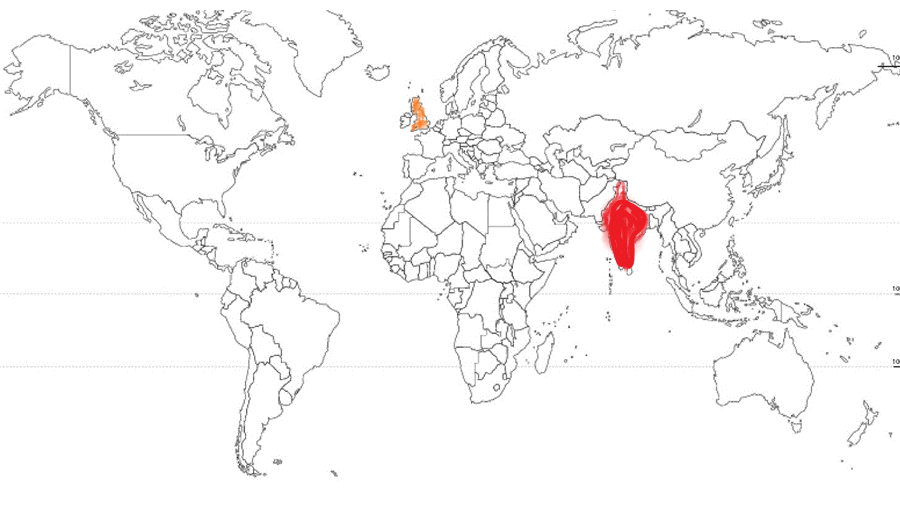 Date importanteNom de l’événementDescription de l’événement1930Marche du selGandhi (1869-1948) organise une contestation pacifique contre la domination britannique. Il marche environ 400 km.1935India ActL’Inde constitue un gouvernement et un parlement.1942Quit IndiaLe mouvement Quit India (littéralement « quittez l'Inde ») était un appel pour une indépendance immédiate de l'Inde, émis par Gandhi le 8 août 1942 .1945Les Britanniques sont prêts à accorder l’indépendance à l’IndeDans le but de sauver les intérêts indiens, le gouvernement britannique est prêt à accorder l’indépendance à l’Inde1947Indépendance de l’IndeL’Inde n’est plus une colonie britannique. Le pays a son propre gouvernement, son propre président. L’ancienne colonie est coupée en deux territoires : l’Union indienne hindousite, dirigée par Nehru et le Pakistan musulman dirigé par Ali Jinnah.1948Assassinat de GandhiUn hindou nationaliste tue par balles Gandhi le tenant responsable de la partition de l’Inde, donc de son affaiblissement. 1966Indira Gandhi (1917-1984) devient la première ministre de l’Inde. Elle représente un symbole, car elle est la première ministre de l’Inde. Elle est aussi la fille de Nehru.PaysDifférences démographiquesJapon-Population : 126 439 597 habitants (2018)-Faible taux de natalité : 1,44 enfant par femme-Croissance démographique négative :  -0,18% / année-Taux de mortalité élevé : 10,50‰ par année-Taux de mortalité infantile très faible : 2,00‰ / année-Espérance de vie élevée : 83,92 ansCanada-Population : 37 058 856 habitants (2018)-Faible taux de natalité : 1,49 enfant par femme-Croissance démographique faible : 1,42 % / année-Taux de mortalité très faible : 7,4‰ / année-Taux de mortalité infantile très faible : 4,50‰ (2017)-Espérance de vie élevée : 81,90 ansNiger-Population : 21 546 595 habitants (2018)-Taux de natalité très élevé : 6,00 enfants par femme-Croissance démographique élevée : 3,83 % / année-Taux de mortalité élevé : 9,12‰ / année-Taux de mortalité infantile très élevé : 48,00‰ (2017) -Espérance de vie élevée : 60,40 ans (2017)Information du document 1                Portrait de la situation mondiale -68,5 millions de réfugiés et de déplacés internes suite aux conflits dans le monde-Progression du nombre de réfugiés en 2017 (3,1 millions)-40 millions de personnes déplacées à l’intérieur du propre pays-3,1 millions demandeurs d’asile-Classement déplacés internes (Syrie, Colombie, République démocratique du Congo, Afghanistan)-Classement réfugiés (Palestiniens, Syrie, Afghanistan, Soudan du Sud, Birmanie, Somalie)-Classement pays d’accueil (Turquie, Liban, Allemagne, Information du document 2            Politiques du gouvernement des États-Unis  -ÉU durcissent les procédures de demande d’asile afin de limiter le flux d’immigrants d’Amérique centrale-Victimes de violence conjugale, de violence de la part de groupes criminels ne sont pas des preuves suffisantes pour demander l’asile-Politique de Tolérance Zéro pour Donald Trump-Poursuite contre toutes les personnes traversant illégalement la frontièreInformation du document 3    Entrée de migrants irréguliers des États-Unis au Canada   -St-Bernard-de-Lacolle en Montérégie, porte d’entrée des migrants illégaux au Québec-Installation de postes temporaires, Stade Olympique qui devient un refuge-3350 personnes interceptées entre janvier et juin 2017-Peur de la politique de Trump concernant l’immigration clandestineInformation du document 4           Débats au Canada au sujet des demandeurs d’asile -Entrée est stratégique par le Québec, plusieurs routes terrestres-Frontière avec l’Ontario est maritime, celle avec le Nouveau-Brunswick est une forêt-Dans les Prairies, les distances entre les postes frontaliers et les centres urbains sont immenses-Il fait froid dans les Prairies-Accès terrestre en Colombie-Britannique, mais les migrants proviennent surtout des grandes villes (NYC)-Obligation du pays d’accueil de s’occuper des demandeurs d’asile, frais médicaux, permis de travail, etc.Informations du document 5   Raison de l’arrivée des demandeurs d’asile par le Québec -Entrée massive de migrants, peur d’être expulsés des ÉU par la politique de Trump-Entrée pourtant interdite s’ils ont fait une demande d’asile aux ÉU.-Amnistie internationale et NPD demandent d’abolir l’entente, les ÉU ne sont pas sûrs pour les migrantsAutres informations pertinentes (indiquer la source)la migration irrégulière ou clandestinela migration irrégulière ou clandestinela migration irrégulière ou clandestineRaisonsConséquences1er fait2e  faitLien Sources d’information MesureÉvaluation de l’impact probable de la mesureMondes p. 131Lois favorisation la discrimination positiveUne telle mesure peut favoriser certains groupes sociaux à obtenir des emplois, sans égard au sexe, au handicap ou à l’appartenance ethnique.Mondes p. 131Programmes d’aide à l’intégration (cours de langue, ateliers d’informations)Un cours de langue est nécessaire pour le nouvel arrivant et les ateliers d’informations peuvent l’aider à se diriger dans sa nouvelle vie afin de savoir où chercher les services dont il a besoin.Mondes p. 131OCDE propose à certains pays européens des recommandations afin de faciliter l’embauche de migrants.Comme le nouvel arrivant ne connaît pas trop les lois du marché, il peut bénéficier d’une aide pour trouver un travail et ainsi aller de l’avant.